Bewerbung um Aufnahme in den Hochschullehrgang HLG für Administratorinnen und Administratoren an AHS und BMHSper E-Mail an: petra.stark@phsalzburg.atper Post an: Petra Stark, PH Salzburg Stefan Zweig, Akademiestraße 23-25, 5020 SalzburgSehr geehrte Kollegin! Sehr geehrter Kollege!Wir freuen uns über Ihr Interesse, ein Weiterbildungsangebot (= einen Hochschullehrgang) der Pädagogischen Hochschule Salzburg Stefan Zweig zu besuchen. Um die Bewerbung und Anmeldung für Sie möglichst komfortabel zu organisieren, bitten wir Sie, die nachstehenden Zeilen aufmerksam zu lesen und die entsprechenden Schritte zu beachten. Herzlichen Dank!Petra StarkHochschullehrgangsleitung – Pädagogische Hochschule Salzburg Stefan ZweigSCHRITT 1 – ImmatrikulationSind Sie bereits in PH-Online immatrikuliert (= Erstanmeldung im System)?      ja         neinWenn Sie hier mit NEIN antworten, bitten wir Sie, in PH-Online unter https://www.ph-online.ac.at/
phsalzburg/webnav.ini die Erstanmeldung (Anleitung ist dort vorhanden) durchzuführen. SCHRITT 2 – Bewerbung an der PH SalzburgBitte füllen Sie das nachstehende Formular zur Bewerbung aus (händisch oder elektronisch) und übermitteln Sie dieses wie im Formular angegeben an die zuständige Person der PH Salzburg (Hochschullehrgangsleitung) via Mail oder postalisch.SCHRITT 3 – AufnahmeNach eingelangter Bewerbung und Erfüllung der Zugangsvoraussetzungen werden Sie in den HLG vorangemeldet. Die PH Salzburg prüft die Zugangsvoraussetzungen laut Zulassungsbedingungen im Curriculum der PH Salzburg. Sind diese erfüllt, werden Sie per E-Mail von der Hochschullehrgangsleitung darüber informiert. Falls die Anzahl der Bewerbungen die möglichen Fixplätze übersteigt, ist nach den mit der Schulaufsicht und dem Bundesministerium abgesprochenen Kriterien eine Fixplatz- bzw. Warteliste zu erstellen.         SCHRITT 4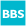 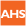 Nach Rücksprache mit der Schulaufsicht werden die Fixplätze im HLG vergeben und das Studium wird Ihnen in PH Online zugewiesen (= immatrikuliert). Sie werden per E-Mail von der Hochschullehr-gangsleitung über diese Fixplatzzusage oder über eine allfällige Absage informiert.SCHRITT 5Die Inskription zu den einzelnen Blöcken des Hochschullehrgangs wird von der PH Salzburg auf Basis sDAv (schriftlicher Dienstauftrag) in PH Online für Sie vorgenommen. Bewerbungsschluss: 31. Mai 2024Bewerbung um Aufnahme in den Hochschullehrgang HLG ADM (SKZ 207)Meine PersonaldatenHochschullehrgang HLG ADM (Studienkennzahl 207)Ich erfülle die Zulassungsvoraussetzungen.Ich bin mit der Weitergabe meines Namens zur Vorreservierung etwaiger Quartiere einverstanden und nehme zur Kenntnis, dass die fixe Quartierbuchung ausschließlich mir selbst obliegt. Diese Zustimmung kann ich jederzeit widerrufen.Ich bewerbe mich verbindlich um Aufnahme in den HLG ADM. Bitte dieses Formular vollständig ausfüllen und senden an:per Mail (eingescannt) petra.stark@phsalzburg.atoder per Post: Petra Stark, PH Salzburg, Akademiestraße 23-25, 5020 SalzburgIch bin in PH-Onlineimmatrikuliert (Fortbildung) ja(Voraussetzung)Matrikelnummer(8 letzte Ziffern)Matrikelnummer(8 letzte Ziffern)FamiliennameVornameE-Mail-Adresse Telefon (Erreichbarkeit für Rückfragen)SchulkennzahlTel. SchuleTel. SchuleName der SchuleLehrveranstaltungen – Präsenz oder OnlineLETermine(ohne Gewähr)SemesterJahrTage in UnterrichtszeitTage in unterrichtsfreier Zeit (Ferien/Wochenende, …)Tage in unterrichtsfreier Zeit (Ferien/Wochenende, …)HLG ADM - BLOCK 1:Einführung in UNTISEinführung in Sokrates BUND40  18.-22. November 2024WS24500HLG ADM - BLOCK 2:Schul‐ und Besoldungsrecht (Projektarbeit Recht)Portal/PIS/SAPKommunikationPH‐Online4010.-14. März 2025SS25500HLG ADM - BLOCK 3:Vertiefung UNTISVertiefung Sokrates Bund407.-11. Juli 2025SS2504,54,5HLG ADM - BLOCK 4:UNTIS nach SchulartenSOKRATES BUND nach Schularten (Projektarbeit SOKRATES BUND)Hospitationen2417.-21. November 2025SS254,500HLG ADM - BLOCK 5:KonfliktmanagementArbeitsorganisation und Prozessmanagement(Projektarbeit UNTIS)Präsentation/Prüfung409.-12. März 2026SS26400Summe Lehreinheiten à 45 Minuten:184LE a 45min184LE a 45min184LE a 45minUmgerechnet in Stunden à 60 Minuten:138LE a 60min138LE a 60min138LE a 60minSelbststudienanteil  (Transferaufgaben) à 60 Minuten 162 LE162 LE162 LEStunden à 60 Minuten gesamt/ECTS300LE / 12EC300LE / 12EC300LE / 12ECAufrechtes Lehrer/innendienstverhältnis, Einsatz in der Administration durch Schulleitung vorgesehenO jaDatum:Unterschrift Bewerber_in:         Betrifft Lehrer_innen an AHS/BBSDienstauftrag wird erteilt, Befürwortung von Seiten der Dienststelle ist gegeben.Unterschrift, Stempel der Dienststelle